AAnimal Resources Authority Act 1981Portfolio:Minister for ScienceAgency:Animal Resources AuthorityAnimal Resources Authority Act 19811981/05325 Sep 19812 Jul 1982 (see s. 2 and Gazette 2 Jul 1982 p. 2311)Acts Amendment (Financial Administration and Audit) Act 1985 s. 31985/0984 Dec 19851 Jul 1986 (see s. 2 and Gazette 30 Jun 1986 p. 2255)Acts Amendment (Public Service) Act 1987 s. 321987/11331 Dec 198716 Mar 1988 (see s. 2 and Gazette 16 Mar 1988 p. 813)Financial Administration Legislation Amendment Act 1993 s. 111993/00627 Aug 19931 Jul 1993 (see s. 2(1))Acts Amendment (Public Sector Management) Act 1994 s. 3(2)1994/03229 Jun 19941 Oct 1994 (see s. 2 and Gazette 30 Sep 1994 p. 4948)Financial Legislation Amendment Act 1996 s. 641996/04925 Oct 199625 Oct 1996 (see s. 2(1))Equal Opportunity Amendment Act (No. 3) 1997 s. 81997/0429 Dec 19976 Jan 1998 (see s. 2)State Superannuation (Transitional and Consequential Provisions) Act 2000 s. 302000/0432 Nov 2000To be proclaimed (see s. 2(2))Reprinted as at 9 Nov 2001 (not including 2000/043)Reprinted as at 9 Nov 2001 (not including 2000/043)Reprinted as at 9 Nov 2001 (not including 2000/043)Reprinted as at 9 Nov 2001 (not including 2000/043)Financial Legislation Amendment and Repeal Act 2006 s. 4 & Sch. 1 cl. 92006/07721 Dec 20061 Feb 2007 (see s. 2(1) and Gazette 19 Jan 2007 p. 137)Acts Amendment (Bankruptcy) Act 2009 s. 92009/01816 Sep 200917 Sep 2009 (see s. 2(b))Standardisation of Formatting Act 2010 s. 42010/01928 Jun 201011 Sep 2010 (see s. 2(b) and Gazette 10 Sep 2010 p. 4341)Public Sector Reform Act 2010 s. 892010/0391 Oct 20101 Dec 2010 (see s. 2(b) and Gazette 5 Nov 2010 p. 5563)Reprint 2 as at 14 Sep 2012 (not including 2000/043)Reprint 2 as at 14 Sep 2012 (not including 2000/043)Reprint 2 as at 14 Sep 2012 (not including 2000/043)Reprint 2 as at 14 Sep 2012 (not including 2000/043)Universities Legislation Amendment Act 2016 Pt. 7 Div. 22016/03219 Oct 20162 Jan 2017 (see s. 2(b) and Gazette 9 Dec 2016 p. 5557)Animal Resources Authority Amendment and Repeal Act 2022 Pt. 2 & s. 142022/01214 Apr 2022Pt. 2 (other than s. 6 & 12): 14 Apr 2022 (see s. 2(a));s. 6 & 12: 30 Jun 2023 (see s. 2(b));s. 14: to be proclaimed (see s. 2(c))Repealing Act — 	 	2022/012 s. 14, Animal Resources Authority Amendment and Repeal Act 2022 (to be proclaimed)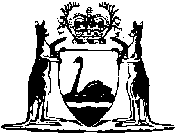 